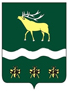 Российская Федерация Приморский крайЯковлевский муниципальный районМУНИЦИПАЛЬНЫЙ КОМИТЕТНОВОСЫСОЕВСКОГО СЕЛЬСКОГО ПОСЕЛЕНИЯ   РЕШЕНИЕ      28 марта  2019  года              с. Новосысоевка	                   № 151 -НПА « О внесении изменений в решение муниципального комитета от 25.10.2006 года № 40 «О земельном налоге »      В целях приведения нормативно правовых актов Новосысоевского  сельского поселения в соответствии с действующим законодательством, на основании экспертного заключения правового департамента администрации Приморского края от 25.01.2019 года № 26-эз, руководствуясь главой 31 Налогового кодекса Российской Федерации, Федеральным Законом от 06.10.2003года № 131-ФЗ « Об  общих принципах организации местного самоуправления в Российской Федерации», Уставом Новосысоевского сельского поселения, муниципальный комитет   РЕШИЛ:   Внести в Решение муниципального комитета Новосысоевского сельского поселения от 25.10.2006 года № 40 «О земельном налоге» следующие изменения и дополнения:1) В статье 3:- пункт 2 изложить в следующей редакции:«2. Налогоплательщики - физические лица, имеющие право на налоговые льготы, установленные законодательством о налогах и сборах, представляют в налоговый орган по своему выбору заявление о предоставлении налоговой льготы, а также вправе представить документы, подтверждающие право налогоплательщика на налоговую льготу.»В статье 4:-  абзац  3 изложить в следующей редакции: « По истечении налогового периода, налогоплательщики, являющиеся организациями, уплачивают налог не позднее 02 февраля года, следующего за истекшим налоговым периодом».       - в абзаце 2 слова «исчисляют и» исключить.Настоящее решение подлежит опубликованию в печатном общественно-информационном издании Новосысоевского сельского поселения «Новости поселения» и размещению на официальном сайте администрации Новосысоевского сельского поселения.Настоящее решение направить в МИФНС № 4 по Приморскому краю  г. Арсеньев. 4. Настоящее решение вступает в силу не ранее, чем по истечении одного месяца со дня его официального опубликования.ГлаваНовосысоевского сельского поселения                              А.В. Лутченко